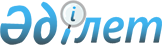 О районном бюджете Карабалыкского района на 2014-2016 годыРешение маслихата Карабалыкского района Костанайской области от 28 декабря 2013 года № 191. Зарегистрировано Департаментом юстиции Костанайской области 30 декабря 2013 года № 4376

      На основании пункта 2 статьи 75 Бюджетного кодекса Республики Казахстан от 4 декабря 2008 года Карабалыкский районный маслихат РЕШИЛ:



      1. Утвердить районный бюджет Карабалыкского района на 2014-2016 годы согласно приложениям 1, 2 и 3 соответственно, в том числе на 2014 год в следующих объемах:



      1) доходы – 3517019,2 тысяч тенге, в том числе по:

      налоговым поступлениям – 695134,0 тысяч тенге;

      неналоговым поступлениям – 7070,0 тысяч тенге;

      поступлениям от продажи основного капитала – 15796,0 тысяч тенге;

      поступлениям трансфертов – 2799019,2 тысяч тенге;



      2) затраты – 3523316,4 тысяч тенге;



      3) чистое бюджетное кредитование – 62803,3 тысяч тенге, в том числе:

      бюджетные кредиты – 74134,8 тысяч тенге;

      погашение бюджетных кредитов – 11331,5 тысяч тенге;



      4) сальдо по операциям с финансовыми активами – 0,0 тысяч тенге;



      5) дефицит (профицит) бюджета – -69100,5 тысяч тенге;



      6) финансирование дефицита (использование профицита) бюджета – 69100,5 тысяч тенге.

      Сноска. Пункт 1 - в редакции решения маслихата Карабалыкского района Костанайской области от 28.11.2014 № 304 (вводится в действие с 01.01.2014).



      2. Установить нормативы распределения доходов путем зачисления 100 процентов индивидуального подоходного налога и социального налога в бюджет района.



      3. Бюджетные изъятия из бюджета района в областной бюджет не предусмотрены.



      4. Учесть, что в районном бюджете на 2014 год объем бюджетной субвенции передаваемой из областного бюджета в бюджет района в сумме 1459291,0 тысяч тенге.



      4-1. Учесть, что в районном бюджете на 2014 год предусмотрен возврат целевых трансфертов из бюджета района в сумме 2955,7 тысяч тенге:

      в том числе возврат трансфертов, выделенных из республиканского бюджета в сумме 921,1 тысяч тенге из областного бюджета в сумме 2034,6 тысяч тенге.

      Сноска. Решение дополнено пунктом 4-1 в соответствии с решением маслихата Карабалыкского района Костанайской области от 21.02.2014 № 206 (вводится в действие с 01.01.2014); в редакции решения маслихата Карабалыкского района Костанайской области от 05.08.2014 № 278 (вводится в действие с 01.01.2014).



      5. Учесть, что в районном бюджете на 2014 год предусмотрено поступление целевых текущих трансфертов из республиканского бюджета, в том числе:



      1) реализацию государственного образовательного заказа в дошкольных организациях образования;



      2) реализацию Государственной программы развития образования Республики Казахстан на 2011–2020 годы;



      3) повышение оплаты труда учителям, прошедшим повышение квалификации по трехуровневой системе.



      6. Учесть, что в районном бюджете на 2014 год предусмотрено поступление средств из республиканского бюджета в рамках Программы "Доступное жилье-2020", реализуемых по следующим направлениям:

      проектирование, строительство и (или) приобретение жилья коммунального жилищного фонда.



      7. Учесть, что в районном бюджете на 2014 год предусмотрено поступление средств из республиканского бюджета на реализацию Дорожной карты занятости - 2020.



      7-1. Учесть, что в районном бюджете на 2014 год предусмотрено поступление средств из республиканского и областного бюджетов, в том числе:



      1) на увеличение размера социальной помощи на бытовые нужды участникам и инвалидам Великой Отечественной войны с 1 мая 2014 года с 6 до 10 месячных расчетных показателей;



      2) на выплату государственных пособий на детей до 18 лет на 2014 год;



      3) на покрытие необеспеченности фонда оплаты труда на повышение оплаты труда учителям, прошедшим повышение квалификации по трехуровневой системе;



      4) на проведение противоэпизоотических мероприятий.

      Сноска. Решение дополнено пунктом 7-1 в соответствии с решением маслихата Карабалыкского района Костанайской области от 29.04.2014 № 227 (вводится в действие с 01.01.2014); в редакции решения маслихата Карабалыкского района Костанайской области от 28.11.2014 № 304 (вводится в действие с 01.01.2014).



      8. Учесть, что в районном бюджете на 2014 год предусмотрено поступление средств из республиканского и областного бюджетов, в том числе:



      1) целевого трансферта на развитие на строительство и реконструкцию объектов образования;



      2) целевого трансферта на развитие и обустройство недостающей инженерно-коммуникационной инфраструктуры в рамках второго направления Дорожной карты занятости 2020;



      3) целевого трансферта на развитие системы водоснабжения и водоотведения;



      4) целевого трансферта на развитие системы водоснабжения в сельских населенных пунктах.



      9. Учесть, что в районном бюджете на 2014 год предусмотрено поступление текущего трансферта из республиканского и областного бюджета, в рамках реализации Плана действий по обеспечению прав и улучшению качества жизни инвалидов на 2014 год.



      9-1. Учесть, что в районном бюджете на 2014 год предусмотрено поступление средств из республиканского бюджета, в том числе:

      на выплату ежемесячной надбавки за особые условия труда к должностным окладам работников государственных учреждений, не являющихся государственными служащими, а также работников государственных предприятий, финансируемых из местного бюджета.

      Сноска. Решение дополнено пунктом 9-1 в соответствии с решением маслихата Карабалыкского района Костанайской области от 29.04.2014 № 227 (вводится в действие с 01.01.2014).



      10. исключен решением маслихата Карабалыкского района Костанайской области от 28.11.2014 № 304 (вводится в действие с 01.01.2014).



      11. Утвердить перечень бюджетных программ, не подлежащих секвестру в процессе исполнения районного бюджета на 2014 год, согласно приложению 4 к настоящему решению.



      12. Утвердить перечень бюджетных программ поселка, села, сельского округа на 2014 год, согласно приложению 5 к настоящему решению.



      13. Настоящее решение вводится в действие с 1 января 2014 года.      Председатель

      девятой сессии                             С. Лысоченко      Секретарь

      районного маслихата                        Е. Аманжолов      СОГЛАСОВАНО:      Начальник государственного

      учреждения "Отдел финансов

      акимата Карабалыкского

      района"

      _______________ И. Захария      Начальник государственного

      учреждения "Отдел экономики

      и бюджетного планирования

      акимата Карабалыкского

      района"

      ________________ Н. Бодня

Приложение 1           

к решению маслихата       

от 28 декабря 2013 года № 191  Районный бюджет Карабалыкского района на 2014 год      Сноска. Приложение 1 - в редакции решения маслихата Карабалыкского района Костанайской области от 28.11.2014 № 304 (вводится в действие с 01.01.2014).

Приложение 2          

к решению маслихата       

от 28 декабря 2013 года № 191  Районный бюджет Карабалыкского

района на 2015 год      Сноска. Приложение 2 - в редакции решения маслихата Карабалыкского района Костанайской области от 05.08.2014 № 278 (вводится в действие с 01.01.2014).

Приложение 3          

к решению маслихата       

от 28 декабря 2013 года № 191  Районный бюджет Карабалыкского

района на 2016 год      Сноска. Приложение 3 - в редакции решения маслихата Карабалыкского района Костанайской области от 29.04.2014 № 227 (вводится в действие с 01.01.2014).

Приложение 4          

к решению маслихата       

от 28 декабря 2013 года № 191  Перечень бюджетных программ, не подлежащих

секвестру в процессе исполнения районного

бюджета на 2014 год

Приложение 5        

к решению маслихата     

от 28 декабря 2013 года № 191  Перечень бюджетных программ поселка, села, сельского округа на 2014 год      Сноска. Приложение 5 - в редакции решения маслихата Карабалыкского района Костанайской области от 28.11.2014 № 304 (вводится в действие с 01.01.2014).
					© 2012. РГП на ПХВ «Институт законодательства и правовой информации Республики Казахстан» Министерства юстиции Республики Казахстан
				КатегорияКатегорияКатегорияКатегорияКатегорияСумма,

тысяч тенгеКлассКлассКлассКлассСумма,

тысяч тенгеПодклассПодклассПодклассСумма,

тысяч тенгеНаименованиеСумма,

тысяч тенгеI. Доходы3517019,21Налоговые поступления695134,001Подоходный налог324371,02Индивидуальный подоходный налог324371,003Социальный налог188641,01Социальный налог188641,004Hалоги на собственность145798,01Hалоги на имущество92195,03Земельный налог3981,04Hалог на транспортные средства45812,05Единый земельный налог3810,005Внутренние налоги на товары, работы и услуги31996,02Акцизы3631,03Поступления за использование природных и других ресурсов19873,04Сборы за ведение предпринимательской и профессиональной деятельности8107,05Налог на игорный бизнес385,008Обязательные платежи, взимаемые за совершение юридически значимых действий и (или) выдачу документов уполномоченными на то государственными органами или должностными лицами4328,01Государственная пошлина4328,02Неналоговые поступления7070,001Доходы от государственной собственности2453,01Поступления части чистого дохода государственных предприятий273,05Доходы от аренды имущества, находящегося в государственной собственности2168,07Вознаграждения по кредитам, выданным из государственного бюджета12,002Поступления от реализации товаров (работ, услуг) государственными учреждениями, финансируемыми из государственного бюджета2276,01Поступления от реализации товаров (работ, услуг) государственными учреждениями, финансируемыми из государственного бюджета2276,003Поступления денег от проведения государственных закупок, организуемых государственными учреждениями, финансируемыми из государственного бюджета28,01Поступления денег от проведения государственных закупок, организуемых государственными учреждениями, финансируемыми из государственного бюджета28,004Штрафы, пени, санкции, взыскания, налагаемые государственными учреждениями, финансируемыми из государственного бюджета, а также содержащимися и финансируемыми из бюджета (сметы расходов) Национального Банка Республики Казахстан131,01Штрафы, пени, санкции, взыскания, налагаемые государственными учреждениями, финансируемыми из государственного бюджета, а также содержащимися и финансируемыми из бюджета (сметы расходов) Национального Банка Республики Казахстан, за исключением поступлений от организаций нефтяного сектора131,006Прочие неналоговые поступления2182,01Прочие неналоговые поступления2182,03Поступления от продажи основного капитала15796,001Продажа государственного имущества, закрепленного за государственными учреждениями6679,01Продажа государственного имущества, закрепленного за государственными учреждениями6679,003Продажа земли и нематериальных активов9117,01Продажа земли8436,02Продажа нематериальных активов681,04Поступления трансфертов2799019,202Трансферты из вышестоящих органов государственного управления2799019,22Трансферты из областного бюджета2799019,2Функциональная группаФункциональная группаФункциональная группаФункциональная группаФункциональная группаСумма,

тысяч тенгеФункциональная подгруппаФункциональная подгруппаФункциональная подгруппаФункциональная подгруппаСумма,

тысяч тенгеАдминистратор бюджетных программАдминистратор бюджетных программАдминистратор бюджетных программСумма,

тысяч тенгеПрограммаПрограммаСумма,

тысяч тенгеНаименованиеСумма,

тысяч тенгеII. Затраты3523316,401Государственные услуги общего характера248774,91Представительные, исполнительные и другие органы, выполняющие общие функции государственного управления219245,3112Аппарат маслихата района (города областного значения)14671,8001Услуги по обеспечению деятельности маслихата района (города областного значения)14671,8122Аппарат акима района (города областного значения)71882,1001Услуги по обеспечению деятельности акима района (города областного значения)62187,1003Капитальные расходы государственного органа9695,0123Аппарат акима района в городе, города районного значения, поселка, села, сельского округа132691,4001Услуги по обеспечению деятельности акима района в городе, города районного значения, поселка, села, сельского округа132691,42Финансовая деятельность17525,3452Отдел финансов района (города областного значения)17525,3001Услуги по реализации государственной политики в области исполнения бюджета района (города областного значения) и управления коммунальной собственностью района (города областного значения)16478,0010Приватизация, управление коммунальным имуществом, постприватизационная деятельность и регулирование споров, связанных с этим537,7011Учет, хранение, оценка и реализация имущества, поступившего в коммунальную собственность509,65Планирование и статистическая деятельность12004,3453Отдел экономики и бюджетного планирования района (города областного значения)12004,3001Услуги по реализации государственной политики в области формирования и развития экономической политики, системы государственного планирования и управления района (города областного значения)12004,302Оборона4523,01Военные нужды4523,0122Аппарат акима района (города областного значения)4523,0005Мероприятия в рамках исполнения всеобщей воинской обязанности4523,003Общественный порядок, безопасность, правовая, судебная, уголовно-исполнительная деятельность678,49Прочие услуги в области общественного порядка и безопасности678,4458Отдел жилищно-коммунального хозяйства, пассажирского транспорта и автомобильных дорог района (города областного значения)678,4021Обеспечение безопасности дорожного движения в населенных пунктах678,404Образование1636167,21Дошкольное воспитание и обучение109718,0464Отдел образования района (города областного значения)109718,0009Обеспечение деятельности организаций дошкольного воспитания и обучения62009,0040Реализация государственного образовательного заказа в дошкольных организациях образования47709,02Начальное, основное среднее и общее среднее образование1366766,8123Аппарат акима района в городе, города районного значения, поселка, села, сельского округа5253,1005Организация бесплатного подвоза учащихся до школы и обратно в сельской местности5253,1464Отдел образования района (города областного значения)1361513,7003Общеобразовательное обучение1304987,5006Дополнительное образование для детей56526,29Прочие услуги в области образования159682,4464Отдел образования района (города областного значения)89442,0001Услуги по реализации государственной политики на местном уровне в области образования11250,4005Приобретение и доставка учебников, учебно-методических комплексов для государственных учреждений образования района (города областного значения)7673,0015Ежемесячная выплата денежных средств опекунам (попечителям) на содержание ребенка-сироты (детей-сирот), и ребенка (детей), оставшегося без попечения родителей12068,0067Капитальные расходы подведомственных государственных учреждений и организаций58450,6467Отдел строительства района (города областного значения)70240,4037Строительство и реконструкция объектов образования70240,406Социальная помощь и социальное обеспечение84282,62Социальная помощь68531,9451Отдел занятости и социальных программ района (города областного значения)68531,9002Программа занятости9736,0005Государственная адресная социальная помощь38,4006Оказание жилищной помощи552,0007Социальная помощь отдельным категориям нуждающихся граждан по решениям местных представительных органов13991,8010Материальное обеспечение детей-инвалидов, воспитывающихся и обучающихся на дому542,7014Оказание социальной помощи нуждающимся гражданам на дому32792,0016Государственные пособия на детей до 18 лет8289,0017Обеспечение нуждающихся инвалидов обязательными гигиеническими средствами и предоставление услуг специалистами жестового языка, индивидуальными помощниками в соответствии с индивидуальной программой реабилитации инвалида2590,09Прочие услуги в области социальной помощи и социального обеспечения15750,7451Отдел занятости и социальных программ района (города областного значения)15181,5001Услуги по реализации государственной политики на местном уровне в области обеспечения занятости и реализации социальных программ для населения14877,5011Оплата услуг по зачислению, выплате и доставке пособий и других социальных выплат304,0458Отдел жилищно-коммунального хозяйства, пассажирского транспорта и автомобильных дорог района (города областного значения)569,2050Реализация Плана мероприятий по обеспечению прав и улучшению качества жизни инвалидов569,207Жилищно-коммунальное хозяйство1142279,71Жилищное хозяйство149826,2458Отдел жилищно-коммунального хозяйства, пассажирского транспорта и автомобильных дорог района (города областного значения)385,0003Организация сохранения государственного жилищного фонда385,0464Отдел образования района (города областного значения)21178,0026Ремонт объектов в рамках развития городов и сельских населенных пунктов по Дорожной карте занятости 202021178,0467Отдел строительства района (города областного значения)128263,2003Проектирование, строительство и (или) приобретение жилья коммунального жилищного фонда125452,0004Проектирование, развитие, обустройство и (или) приобретение инженерно-коммуникационной инфраструктуры2811,22Коммунальное хозяйство949924,7458Отдел жилищно-коммунального хозяйства, пассажирского транспорта и автомобильных дорог района (города областного значения)94,1012Функционирование системы водоснабжения и водоотведения94,1467Отдел строительства района (города областного значения)949830,6006Развитие системы водоснабжения и водоотведения240063,0058Развитие системы водоснабжения и водоотведения в сельских населенных пунктах709767,63Благоустройство населенных пунктов42528,8123Аппарат акима района в городе, города районного значения, поселка, села, сельского округа42528,8008Освещение улиц населенных пунктов18283,0009Обеспечение санитарии населенных пунктов9513,0010Содержание мест захоронений и погребение безродных428,0011Благоустройство и озеленение населенных пунктов14304,808Культура, спорт, туризм и информационное пространство154285,51Деятельность в области культуры62998,2455Отдел культуры и развития языков района (города областного значения)62998,2003Поддержка культурно-досуговой работы62998,22Спорт19916,0465Отдел физической культуры и спорта района (города областного значения)19916,0001Услуги по реализации государственной политики на местном уровне в сфере физической культуры и спорта7870,0004Капитальные расходы государственного органа230,0005Развитие массового спорта и национальных видов спорта5348,0006Проведение спортивных соревнований на районном (города областного значения) уровне3271,0007Подготовка и участие членов сборных команд района (города областного значения) по различным видам спорта на областных спортивных соревнованиях3197,03Информационное пространство49609,4455Отдел культуры и развития языков района (города областного значения)46689,4006Функционирование районных (городских) библиотек38217,6007Развитие государственного языка и других языков народа Казахстана8471,8456Отдел внутренней политики района (города областного значения)2920,0002Услуги по проведению государственной информационной политики через газеты и журналы2270,0005Услуги по проведению государственной информационной политики через телерадиовещание650,09Прочие услуги по организации культуры, спорта, туризма и информационного пространства21761,9455Отдел культуры и развития языков района (города областного значения)9429,1001Услуги по реализации государственной политики на местном уровне в области развития языков и культуры7229,1032Капитальные расходы подведомственных государственных учреждений и организаций2200,0456Отдел внутренней политики района (города областного значения)12332,8001Услуги по реализации государственной политики на местном уровне в области информации, укрепления государственности и формирования социального оптимизма граждан6737,8003Реализация мероприятий в сфере молодежной политики5595,009Топливно-энергетический комплекс и недропользование25919,39Прочие услуги в области топливно-энергетического комплекса и недропользования25919,3467Отдел строительства района (города областного значения)25919,3009Развитие теплоэнергетической системы25919,310Сельское, водное, лесное, рыбное хозяйство, особо охраняемые природные территории, охрана окружающей среды и животного мира, земельные отношения74785,51Сельское хозяйство34553,7453Отдел экономики и бюджетного планирования района (города областного значения)10923,0099Реализация мер по оказанию социальной поддержки специалистов10923,0462Отдел сельского хозяйства района (города областного значения)15870,7001Услуги по реализации государственной политики на местном уровне в сфере сельского хозяйства15870,7473Отдел ветеринарии района (города областного значения)7760,0001Услуги по реализации государственной политики на местном уровне в сфере ветеринарии7013,6007Организация отлова и уничтожения бродячих собак и кошек713,9010Проведение мероприятий по идентификации сельскохозяйственных животных32,56Земельные отношения10110,8463Отдел земельных отношений района (города областного значения)10110,8001Услуги по реализации государственной политики в области регулирования земельных отношений на территории района (города областного значения)9760,8007Капитальные расходы государственного органа350,09Прочие услуги в области сельского, водного, лесного, рыбного хозяйства, охраны окружающей среды и земельных отношений30121,0473Отдел ветеринарии района (города областного значения)30121,0011Проведение противоэпизоотических мероприятий30121,011Промышленность, архитектурная, градостроительная и строительная деятельность13474,52Архитектурная, градостроительная и строительная деятельность13474,5467Отдел строительства района (города областного значения)6438,5001Услуги по реализации государственной политики на местном уровне в области строительства6438,5468Отдел архитектуры и градостроительства района (города областного значения)7036,0001Услуги по реализации государственной политики в области архитектуры и градостроительства на местном уровне7036,012Транспорт и коммуникации85086,01Автомобильный транспорт85086,0123Аппарат акима района в городе, города районного значения, поселка, села, сельского округа1390,0013Обеспечение функционирования автомобильных дорог в городах районного значения, поселках, селах, сельских округах1390,0458Отдел жилищно-коммунального хозяйства, пассажирского транспорта и автомобильных дорог района (города областного значения)83696,0023Обеспечение функционирования автомобильных дорог83696,013Прочие50086,53Поддержка предпринимательской деятельности и защита конкуренции7997,7469Отдел предпринимательства района (города областного значения)7997,7001Услуги по реализации государственной политики на местном уровне в области развития предпринимательства и промышленности7496,7004Капитальные расходы государственного органа501,09Прочие42088,8123Аппарат акима района в городе, города районного значения, поселка, села, сельского округа9800,0040Реализация мер по содействию экономическому развитию регионов в рамках Программы "Развитие регионов"9800,0458Отдел жилищно-коммунального хозяйства, пассажирского транспорта и автомобильных дорог района (города областного значения)14368,8001Услуги по реализации государственной политики на местном уровне в области жилищно-коммунального хозяйства, пассажирского транспорта и автомобильных дорог9847,7067Капитальные расходы подведомственных государственных учреждений и организаций4521,1465Отдел физической культуры и спорта района (города областного значения)17920,0040Реализация мер по содействию экономическому развитию регионов в рамках Программы "Развитие регионов"17920,014Обслуживание долга17,61Обслуживание долга17,6452Отдел финансов района (города областного значения)17,6013Обслуживание долга местных исполнительных органов по выплате вознаграждений и иных платежей по займам из областного бюджета17,615Трансферты2955,71Трансферты2955,7452Отдел финансов района (города областного значения)2955,7006Возврат неиспользованных (недоиспользованных) целевых трансфертов2955,7III. Чистое бюджетное кредитование62803,3Бюджетные кредиты74134,810Сельское, водное, лесное, рыбное хозяйство, особо охраняемые природные территории, охрана окружающей среды и животного мира, земельные отношения74134,81Сельское хозяйство74134,8453Отдел экономики и бюджетного планирования района (города областного значения)74134,8006Бюджетные кредиты для реализации мер социальной поддержки специалистов74134,8КатегорияКатегорияКатегорияКатегорияКатегорияСумма,

тысяч тенгеКлассКлассКлассКлассСумма,

тысяч тенгеПодклассПодклассПодклассСумма,

тысяч тенгеНаименованиеСумма,

тысяч тенге5Погашение бюджетных кредитов11331,501Погашение бюджетных кредитов11331,51Погашение бюджетных кредитов, выданных из государственного бюджета11331,5IV. Сальдо по операциям с финансовыми активами0,0Приобретение финансовых активов0,0V. Дефицит (профицит) бюджета-69100,5VI. Финансирование дефицита (использование профицита) бюджета69100,5КатегорияКатегорияКатегорияКатегорияКатегорияСумма,

тысяч тенгеКлассКлассКлассКлассСумма,

тысяч тенгеПодклассПодклассПодклассСумма,

тысяч тенгеНаименованиеСумма,

тысяч тенге7Поступление займов74134,801Внутренние государственные займы74134,82Договоры займа74134,816Погашение займов11331,61Погашение займов11331,6452Отдел финансов района (города областного значения)11331,6008Погашение долга местного исполнительного органа перед вышестоящим бюджетом11331,5021Возврат неиспользованных бюджетных кредитов, выданных из местного бюджета0,1КатегорияКатегорияКатегорияКатегорияКатегорияСумма,

тысяч тенгеКлассКлассКлассКлассСумма,

тысяч тенгеПодклассПодклассПодклассСумма,

тысяч тенгеНаименованиеСумма,

тысяч тенге8Используемые остатки бюджетных средств6297,301Остатки бюджетных средств6297,31Свободные остатки бюджетных средств6297,3КатегорияКатегорияКатегорияКатегорияКатегорияСумма, тысяч тенгеКлассКлассКлассКлассСумма, тысяч тенгеПодклассПодклассПодклассСумма, тысяч тенгеНаименованиеСумма, тысяч тенгеI. Доходы1971163,01Налоговые поступления728255,001Подоходный налог344361,02Индивидуальный подоходный налог344361,003Социальный налог232128,01Социальный налог232128,004Hалоги на собственность116231,01Hалоги на имущество56283,03Земельный налог7081,04Hалог на транспортные средства49188,05Единый земельный налог3679,005Внутренние налоги на товары, работы и услуги29305,02Акцизы4367,03Поступления за использование природных и других ресурсов16075,04Сборы за ведение предпринимательской и профессиональной деятельности8447,05Налог на игорный бизнес416,008Обязательные платежи, взимаемые за совершение юридически значимых действий и (или) выдачу документов уполномоченными на то государственными органами или должностными лицами6230,01Государственная пошлина6230,02Неналоговые поступления4360,001Доходы от государственной собственности1072,01Поступления части чистого дохода государственных предприятий66,05Доходы от аренды имущества, находящегося в государственной собственности999,07Вознаграждения по кредитам, выданным из государственного бюджета7,002Поступления от реализации товаров (работ, услуг) государственными учреждениями, финансируемыми из государственного бюджета2646,01Поступления от реализации товаров (работ, услуг) государственными учреждениями, финансируемыми из государственного бюджета2646,006Прочие неналоговые поступления642,01Прочие неналоговые поступления642,03Поступления от продажи основного капитала8197,001Продажа государственного имущества, закреплҰнного за государственными учреждениями1600,01Продажа государственного имущества, закреплҰнного за государственными учреждениями1600,003Продажа земли и нематериальных активов6597,01Продажа земли4500,02Продажа нематериальных активов2097,04Поступления трансфертов1230351,002Трансферты из вышестоящих органов государственного управления1230351,02Трансферты из областного бюджета1230351,0Функциональная группаФункциональная группаФункциональная группаФункциональная группаФункциональная группаСумма, тысяч тенгеФункциональная подгруппаФункциональная подгруппаФункциональная подгруппаФункциональная подгруппаСумма, тысяч тенгеАдминистратор бюджетных программАдминистратор бюджетных программАдминистратор бюджетных программСумма, тысяч тенгеПрограммаПрограммаСумма, тысяч тенгеII. Затраты1971163,001Государственные услуги общего характера222885,01Представительные, исполнительные и другие органы, выполняющие общие функции государственного управления192847,0112Аппарат маслихата района (города областного значения)13134,0001Услуги по обеспечению деятельности маслихата района (города областного значения)13134,0122Аппарат акима района (города областного значения)47239,0001Услуги по обеспечению деятельности акима района (города областного значения)47239,0123Аппарат акима района в городе, города районного значения, поселка, села, сельского округа132474,0001Услуги по обеспечению деятельности акима района в городе, города районного значения, поселка, села, сельского округа132474,02Финансовая деятельность18170,0452Отдел финансов района (города областного значения)18170,0001Услуги по реализации государственной политики в области исполнения бюджета района (города областного значения) и управления коммунальной собственностью района (города областного значения)16792,0010Приватизация, управление коммунальным имуществом, постприватизационная деятельность и регулирование споров, связанных с этим 279,0011Учет, хранение, оценка и реализация имущества, поступившего в коммунальную собственность 1099,05Планирование и статистическая деятельность11868,0453Отдел экономики и бюджетного планирования района (города областного значения)11868,0001Услуги по реализации государственной политики в области формирования и развития экономической политики, системы государственного планирования и управления района (города областного значения)11868,002Оборона3084,01Военные нужды2512,0122Аппарат акима района (города областного значения)2512,0005Мероприятия в рамках исполнения всеобщей воинской обязанности2512,02Организация работы по чрезвычайным ситуациям572,0122Аппарат акима района (города областного значения)572,0006Предупреждение и ликвидация чрезвычайных ситуаций масштаба района (города областного значения)572,004Образование1109233,71Дошкольное воспитание и обучение57843,0464Отдел образования района (города областного значения)57843,0009Обеспечение деятельности организаций дошкольного воспитания и обучения57843,02Начальное, основное среднее и общее среднее образование1016922,7123Аппарат акима района в городе, города районного значения, поселка, села, сельского округа4527,0005Организация бесплатного подвоза учащихся до школы и обратно в сельской местности4527,0464Отдел образования района (города областного значения)1012395,7003Общеобразовательное обучение964484,7006Дополнительное образование для детей47911,09Прочие услуги в области образования34468,0464Отдел образования района (города областного значения)34468,0001Услуги по реализации государственной политики на местном уровне в области образования12630,0005Приобретение и доставка учебников, учебно-методических комплексов для государственных учреждений образования района (города областного значения)8701,0015Ежемесячная выплата денежных средств опекунам (попечителям) на содержание ребенка-сироты (детей-сирот), и ребенка (детей), оставшегося без попечения родителей12539,0022Выплата единовременных денежных средств казахстанским гражданам, усыновившим (удочерившим) ребенка (детей)-сироту и ребенка (детей), оставшегося без попечения родителей598,006Социальная помощь и социальное обеспечение81312,02Социальная помощь66233,0451Отдел занятости и социальных программ района (города областного значения)66233,0002Программа занятости9776,0005Государственная адресная социальная помощь114,0006Оказание жилищной помощи430,0007Социальная помощь отдельным категориям нуждающихся граждан по решениям местных представительных органов12637,0010Материальное обеспечение детей-инвалидов, воспитывающихся и обучающихся на дому571,0014Оказание социальной помощи нуждающимся гражданам на дому30957,0016Государственные пособия на детей до 18 лет9733,0017Обеспечение нуждающихся инвалидов обязательными гигиеническими средствами и предоставление услуг специалистами жестового языка, индивидуальными помощниками в соответствии с индивидуальной программой реабилитации инвалида2015,09Прочие услуги в области социальной помощи и социального обеспечения15079,0451Отдел занятости и социальных программ района (города областного значения)15079,0001Услуги по реализации государственной политики на местном уровне в области обеспечения занятости и реализации социальных программ для населения14702,0011Оплата услуг по зачислению, выплате и доставке пособий и других социальных выплат377,007Жилищно-коммунальное хозяйство187710,31Жилищное хозяйство151355,3464Отдел образования района (города областного значения)151355,3026Ремонт объектов в рамках развития городов и сельских населенных пунктов по Дорожной карте занятости 2020151355,32Коммунальное хозяйство6297,0458Отдел жилищно-коммунального хозяйства, пассажирского транспорта и автомобильных дорог района (города областного значения)6297,0012Функционирование системы водоснабжениея и водоотведения6297,03Благоустройство населенных пунктов30058,0123Аппарат акима района в городе, города районного значения, поселка, села, сельского округа30058,0008Освещение улиц населенных пунктов14763,0009Обеспечение санитарии населенных пунктов6869,0010Содержание мест захоронений и погребение безродных5028,0011Благоустройство и озеленение населенных пунктов3398,008Культура, спорт, туризм и информационное пространство132521,01Деятельность в области культуры49684,0455Отдел культуры и развития языков района (города областного значения)49684,0003Поддержка культурно-досуговой работы49684,02Спорт17594,0465Отдел физической культуры и спорта района (города областного значения)17594,0001Услуги по реализации государственной политики на местном уровне в сфере физической культуры и спорта6572,0005Развитие массового спорта и национальных видов спорта4113,0006Проведение спортивных соревнований на районном (города областного значения) уровне3862,0007Подготовка и участие членов сборных команд района (города областного значения) по различным видам спорта на областных спортивных соревнованиях3047,03Информационное пространство44030,0455Отдел культуры и развития языков района (города областного значения)42536,0006Функционирование районных (городских) библиотек34216,0007Развитие государственного языка и других языков народа Казахстана8320,0456Отдел внутренней политики района (города областного значения)1494,0002Услуги по проведению государственной информационной политики через газеты и журналы1231,0005Услуги по проведению государственной информационной политики через телерадиовещание263,09Прочие услуги по организации культуры, спорта, туризма и информационного пространства21213,0455Отдел культуры и развития языков района (города областного значения)7308,0001Услуги по реализации государственной политики на местном уровне в области развития языков и культуры7308,0456Отдел внутренней политики района (города областного значения)13905,0001Услуги по реализации государственной политики на местном уровне в области информации, укрепления государственности и формирования социального оптимизма граждан7105,0003Реализация мероприятий в сфере молодежной политики6800,010Сельское, водное, лесное, рыбное хозяйство, особо охраняемые природные территории, охрана окружающей среды и животного мира, земельные отношения79705,01Сельское хозяйство40235,0453Отдел экономики и бюджетного планирования района (города областного значения)16386,0099Реализация мер по оказанию социальной поддержки специалистов16386,0462Отдел сельского хозяйства района (города областного значения)15082,0001Услуги по реализации государственной политики на местном уровне в сфере сельского хозяйства15082,0473Отдел ветеринарии района (города областного значения)8767,0001Услуги по реализации государственной политики на местном уровне в сфере ветеринарии7014,0006Организация санитарного убоя больных животных1020,0007Организация отлова и уничтожения бродячих собак и кошек601,0010Проведение мероприятий по идентификации сельскохозяйственных животных132,06Земельные отношения9519,0463Отдел земельных отношений района (города областного значения)9519,0001Услуги по реализации государственной политики в области регулирования земельных отношений на территории района (города областного значения)9519,09Прочие услуги в области сельского, водного, лесного, рыбного хозяйства, охраны окружающей среды и земельных отношений29951,0473Отдел ветеринарии района (города областного значения)29951,0011Проведение противоэпизоотических мероприятий29951,011Промышленность, архитектурная, градостроительная и строительная деятельность15181,02Архитектурная, градостроительная и строительная деятельность15181,0467Отдел строительства района (города областного значения)7640,0001Услуги по реализации государственной политики на местном уровне в области строительства7640,0468Отдел архитектуры и градостроительства района (города областного значения)7541,0001Услуги по реализации государственной политики в области архитектуры и градостроительства на местном уровне7541,012Транспорт и коммуникации89734,01Автомобильный транспорт89734,0458Отдел жилищно-коммунального хозяйства, пассажирского транспорта и автомобильных дорог района (города областного значения)89734,0023Обеспечение функционирования автомобильных дорог89734,013Прочие49797,03Поддержка предпринимательской деятельности и защита конкуренции7192,0469Отдел предпринимательства района (города областного значения)7192,0001Услуги по реализации государственной политики на местном уровне в области развития предпринимательства и промышленности7192,09Прочие42605,0123Аппарат акима района в городе, города районного значения, поселка, села, сельского округа27023,0040Реализация мер по содействию экономическому развитию регионов в рамках Программы "Развитие регионов"27023,0452Отдел финансов района (города областного значения)7408,0012Резерв местного исполнительного органа района (города областного значения)7408,0458Отдел жилищно-коммунального хозяйства, пассажирского транспорта и автомобильных дорог района (города областного значения)8174,0001Услуги по реализации государственной политики на местном уровне в области жилищно-коммунального хозяйства, пассажирского транспорта и автомобильных дорог8174,0III. Чистое бюджетное кредитование-11331,5Бюджетные кредиты0,0КатегорияКатегорияКатегорияКатегорияКатегорияСумма, тысяч тенгеКлассКлассКлассКлассСумма, тысяч тенгеПодклассПодклассПодклассСумма, тысяч тенгеНаименованиеСумма, тысяч тенге5Погашение бюджетных кредитов11331,501Погашение бюджетных кредитов11331,51Погашение бюджетных кредитов, выданных из государственного бюджета11331,5IV. Сальдо по операциям с финансовыми активами0,0Приобретение финансовых активов0,0V. Дефицит (профицит) бюджета11331,5VI. Финансирование дефицита (использование профицита) бюджета-11331,516Погашение займов11331,51Погашение займов11331,5452Отдел финансов района (города областного значения)11331,5008Погашение долга местного исполнительного органа перед вышестоящим бюджетом11331,5КатегорияКатегорияКатегорияКатегорияКатегорияСумма, тысяч тенгеКлассКлассКлассКлассСумма, тысяч тенгеПодклассПодклассПодклассСумма, тысяч тенгеНаименованиеСумма, тысяч тенгеI. Доходы2067179,01Налоговые поступления766423,001Подоходный налог362552,02Индивидуальный подоходный налог362552,003Социальный налог246198,01Социальный налог246198,004Hалоги на собственность120539,01Hалоги на имущество57008,03Земельный налог7210,04Hалог на транспортные средства52632,05Единый земельный налог3689,005Внутренние налоги на товары, работы и услуги30467,02Акцизы4585,03Поступления за использование природных и других ресурсов16397,04Сборы за ведение предпринимательской и профессиональной деятельности9040,05Налог на игорный бизнес445,008Обязательные платежи, взимаемые за совершение юридически значимых действий и (или) выдачу документов уполномоченными на то государственными органами или должностными лицами6667,01Государственная пошлина6667,02Неналоговые поступления4665,001Доходы от государственной собственности1147,01Поступления части чистого дохода государственных предприятий70,05Доходы от аренды имущества, находящегося в государственной собственности1069,07Вознаграждения по кредитам, выданным из государственного бюджета 8,002Поступления от реализации товаров (работ, услуг) государственными учреждениями, финансируемыми из государственного бюджета2831,01Поступления от реализации товаров (работ, услуг) государственными учреждениями, финансируемыми из государственного бюджета2831,006Прочие неналоговые поступления687,01Прочие неналоговые поступления687,03Поступления от продажи основного капитала8467,001Продажа государственного имущества, закрепленного за государственными учреждениями1720,01Продажа государственного имущества, закрепленного за государственными учреждениями1720,003Продажа земли и нематериальных активов6747,01Продажа земли4600,02Продажа нематериальных активов2147,04Поступления трансфертов1287624,002Трансферты из вышестоящих органов государственного управления1287624,02Трансферты из областного бюджета1287624,0Функциональная группаФункциональная группаФункциональная группаФункциональная группаФункциональная группаСумма, тысяч тенгеФункциональная подгруппаФункциональная подгруппаФункциональная подгруппаФункциональная подгруппаСумма, тысяч тенгеАдминистратор бюджетных программАдминистратор бюджетных программАдминистратор бюджетных программСумма, тысяч тенгеПрограммаПрограммаСумма, тысяч тенгеНаименованиеСумма, тысяч тенгеII. Затраты2067179,001Государственные услуги общего характера225709,01Представительные, исполнительные и другие органы, выполняющие общие функции государственного управления194940,0112Аппарат маслихата района (города областного значения)13365,0001Услуги по обеспечению деятельности маслихата района (города областного значения)13365,0122Аппарат акима района (города областного значения)47417,0001Услуги по обеспечению деятельности акима района (города областного значения)47417,0123Аппарат акима района в городе, города районного значения, поселка, села, сельского округа134158,0001Услуги по обеспечению деятельности акима района в городе, города районного значения, поселка, села, сельского округа134158,02Финансовая деятельность18664,0452Отдел финансов района (города областного значения)18664,0001Услуги по реализации государственной политики в области исполнения бюджета района (города областного значения) и управления коммунальной собственностью района (города областного значения)17189,0010Приватизация, управление коммунальным имуществом, постприватизационная деятельность и регулирование споров, связанных с этим299,0011Учет, хранение, оценка и реализация имущества, поступившего в коммунальную собственность1176,05Планирование и статистическая деятельность12105,0453Отдел экономики и бюджетного планирования района (города областного значения)12105,0001Услуги по реализации государственной политики в области формирования и развития экономической политики, системы государственного планирования и управления района (города областного значения)12105,002Оборона3283,01Военные нужды2670,0122Аппарат акима района (города областного значения)2670,0005Мероприятия в рамках исполнения всеобщей воинской обязанности2670,02Организация работы по чрезвычайным ситуациям613,0122Аппарат акима района (города областного значения)613,0006Предупреждение и ликвидация чрезвычайных ситуаций масштаба района (города областного значения)613,004Образование1279713,01Дошкольное воспитание и обучение58535,0464Отдел образования района (города областного значения)58535,0009Обеспечение деятельности организаций дошкольного воспитания и обучения58535,02Начальное, основное среднее и общее среднее образование1185010,0123Аппарат акима района в городе, города районного значения, поселка, села, сельского округа4844,0005Организация бесплатного подвоза учащихся до школы и обратно в сельской местности4844,0464Отдел образования района (города областного значения)1180166,0003Общеобразовательное обучение1130061,0006Дополнительное образование для детей50105,09Прочие услуги в области образования36168,0464Отдел образования района (города областного значения)36168,0001Услуги по реализации государственной политики на местном уровне в области образования12801,0005Приобретение и доставка учебников, учебно-методических комплексов для государственных учреждений образования района (города областного значения)9310,0015Ежемесячная выплата денежных средств опекунам (попечителям) на содержание ребенка-сироты (детей-сирот), и ребенка (детей), оставшегося без попечения родителей13419,0022Выплата единовременных денежных средств казахстанским гражданам, усыновившим (удочерившим) ребенка (детей)-сироту и ребенка (детей), оставшегося без попечения родителей638,006Социальная помощь и социальное обеспечение84082,02Социальная помощь68766,0451Отдел занятости и социальных программ района (города областного значения)68766,0002Программа занятости10461,0005Государственная адресная социальная помощь122,0006Оказание жилищной помощи460,0007Социальная помощь отдельным категориям нуждающихся граждан по решениям местных представительных органов13522,0010Материальное обеспечение детей-инвалидов, воспитывающихся и обучающихся на дому611,0014Оказание социальной помощи нуждающимся гражданам на дому31020,0016Государственные пособия на детей до 18 лет10414,0017Обеспечение нуждающихся инвалидов обязательными гигиеническими средствами и предоставление услуг специалистами жестового языка, индивидуальными помощниками в соответствии с индивидуальной программой реабилитации инвалида2156,09Прочие услуги в области социальной помощи и социального обеспечения15316,0451Отдел занятости и социальных программ района (города областного значения)15316,0001Услуги по реализации государственной политики на местном уровне в области обеспечения занятости и реализации социальных программ для населения14913,0011Оплата услуг по зачислению, выплате и доставке пособий и других социальных выплат403,007Жилищно-коммунальное хозяйство73715,02Коммунальное хозяйство41738,0458Отдел жилищно-коммунального хозяйства, пассажирского транспорта и автомобильных дорог района (города областного значения)6738,0012Функционирование системы водоснабжениея и водоотведения6738,0467Отдел строительства района (города областного значения)35000,0058Развитие системы водоснабжения и водоотведения в сельских населенных пунктах35000,03Благоустройство населенных пунктов31977,0123Аппарат акима района в городе, города районного значения, поселка, села, сельского округа31977,0008Освещение улиц населенных пунктов15753,0009Обеспечение санитарии населенных пунктов7350,0010Содержание мест захоронений и погребение безродных5380,0011Благоустройство и озеленение населенных пунктов3494,008Культура, спорт, туризм и информационное пространство134384,01Деятельность в области культуры51075,0455Отдел культуры и развития языков района (города областного значения)51075,0003Поддержка культурно-досуговой работы51075,02Спорт18211,0465Отдел физической культуры и спорта района (города областного значения)18211,0001Услуги по реализации государственной политики на местном уровне в сфере физической культуры и спорта6705,0005Развитие массового спорта и национальных видов спорта4114,0006Проведение спортивных соревнований на районном (города областного значения) уровне4132,0007Подготовка и участие членов сборных команд района (города областного значения) по различным видам спорта на областных спортивных соревнованиях3260,03Информационное пространство42921,0455Отдел культуры и развития языков района (города областного значения)41323,0006Функционирование районных (городских) библиотек32899,0007Развитие государственного языка и других языков народа Казахстана8424,0456Отдел внутренней политики района (города областного значения)1598,0002Услуги по проведению государственной информационной политики через газеты и журналы1317,0005Услуги по проведению государственной информационной политики через телерадиовещание281,09Прочие услуги по организации культуры, спорта, туризма и информационного пространства22177,0455Отдел культуры и развития языков района (города областного значения)7431,0001Услуги по реализации государственной политики на местном уровне в области развития языков и культуры7431,0456Отдел внутренней политики района (города областного значения)14746,0001Услуги по реализации государственной политики на местном уровне в области информации, укрепления государственности и формирования социального оптимизма граждан7246,0003Реализация мероприятий в сфере молодежной политики7500,010Сельское, водное, лесное, рыбное хозяйство, особо охраняемые природные территории, охрана окружающей среды и животного мира, земельные отношения82226,01Сельское хозяйство42528,0453Отдел экономики и бюджетного планирования района (города областного значения)18345,0099Реализация мер по оказанию социальной поддержки специалистов18345,0462Отдел сельского хозяйства района (города областного значения)15285,0001Услуги по реализации государственной политики на местном уровне в сфере сельского хозяйства15285,0473Отдел ветеринарии района (города областного значения)8898,0001Услуги по реализации государственной политики на местном уровне в сфере ветеринарии7094,0006Организация санитарного убоя больных животных1020,0007Организация отлова и уничтожения бродячих собак и кошек643,0010Проведение мероприятий по идентификации сельскохозяйственных животных141,06Земельные отношения9747,0463Отдел земельных отношений района (города областного значения)9747,0001Услуги по реализации государственной политики в области регулирования земельных отношений на территории района (города областного значения)9747,09Прочие услуги в области сельского, водного, лесного, рыбного хозяйства, охраны окружающей среды и земельных отношений29951,0473Отдел ветеринарии района (города областного значения)29951,0011Проведение противоэпизоотических мероприятий29951,011Промышленность, архитектурная, градостроительная и строительная деятельность15430,02Архитектурная, градостроительная и строительная деятельность15430,0467Отдел строительства района (города областного значения)7765,0001Услуги по реализации государственной политики на местном уровне в области строительства7765,0468Отдел архитектуры и градостроительства района (города областного значения)7665,0001Услуги по реализации государственной политики в области архитектуры и градостроительства на местном уровне7665,012Транспорт и коммуникации96070,01Автомобильный транспорт96070,0458Отдел жилищно-коммунального хозяйства, пассажирского транспорта и автомобильных дорог района (города областного значения)96070,0023Обеспечение функционирования автомобильных дорог 96070,013Прочие72567,03Поддержка предпринимательской деятельности и защита конкуренции7407,0469Отдел предпринимательства района (города областного значения)7407,0001Услуги по реализации государственной политики на местном уровне в области развития предпринимательства и промышленности7407,09Прочие65160,0123Аппарат акима района в городе, города районного значения, поселка, села, сельского округа27023,0040Реализация мер по содействию экономическому развитию регионов в рамках Программы "Развитие регионов"27023,0452Отдел финансов района (города областного значения)7796,0012Резерв местного исполнительного органа района (города областного значения)7796,0458Отдел жилищно-коммунального хозяйства, пассажирского транспорта и автомобильных дорог района (города областного значения)30341,0001Услуги по реализации государственной политики на местном уровне в области жилищно-коммунального хозяйства, пассажирского транспорта и автомобильных дорог8290,0067Капитальные расходы подведомственных государственных учреждений и организаций22051,0III. Чистое бюджетное кредитование-11331,5Бюджетные кредиты0,0КлассКлассКлассКлассСумма, тысяч тенгеПодклассПодклассПодклассСумма, тысяч тенгеНаименованиеСумма, тысяч тенге5Погашение бюджетных кредитов11331,501Погашение бюджетных кредитов11331,51Погашение бюджетных кредитов, выданных из государственного бюджета11331,5IV. Сальдо по операциям с финансовыми активами0,0Приобретение финансовых активов0,0V. Дефицит (профицит) бюджета11331,5VI. Финансирование дефицита (использование профицита) бюджета-11331,516Погашение займов11331,51Погашение займов11331,5452Отдел финансов района (города областного значения)11331,5008Погашение долга местного исполнительного органа перед вышестоящим бюджетом11331,5Функциональная группаФункциональная группаФункциональная группаФункциональная группаФункциональная группаФункциональная подгруппаФункциональная подгруппаФункциональная подгруппаФункциональная подгруппаАдминистратор бюджетных программАдминистратор бюджетных программАдминистратор бюджетных программПрограммаПрограммаНАИМЕНОВАНИЕ04Образование2Начальное, основное среднее и общее среднее образование464Отдел образования района (города областного значения)003Общеобразовательное обучениеФункциональная группаФункциональная группаФункциональная группаФункциональная группаФункциональная группаФункциональная подгруппаФункциональная подгруппаФункциональная подгруппаФункциональная подгруппаАдминистратор бюджетных программАдминистратор бюджетных программАдминистратор бюджетных программПрограммаПрограммаНаименование01Государственные услуги общего характера1Представительные, исполнительные и другие органы, выполняющие общие функции государственного управления123Аппарат акима района в городе, города районного значения, поселка, села, сельского округа123Государственное учреждение "Аппарат акима поселка Карабалык"001Услуги по обеспечению деятельности акима района в городе, города районного значения, поселка, села, сельского округа123Государственное учреждение "Аппарат акима Белоглинского сельского округа"001Услуги по обеспечению деятельности акима района в городе, города районного значения, поселка, села, сельского округа123Государственное учреждение "Аппарат акима Боскольского сельского округа"001Услуги по обеспечению деятельности акима района в городе, города районного значения, поселка, села, сельского округа123Государственное учреждение "Аппарат акима Бурлинского сельского округа"001Услуги по обеспечению деятельности акима района в городе, города районного значения, поселка, села, сельского округа123Государственное учреждение "Аппарат акима Есенкольского сельского округа"001Услуги по обеспечению деятельности акима района в городе, города районного значения, поселка, села, сельского округа123Государственное учреждение "Аппарат акима Карабалыкского сельского округа"001Услуги по обеспечению деятельности акима района в городе, города районного значения, поселка, села, сельского округа123Государственное учреждение "Аппарат акима Кустанайского сельского округа"001Услуги по обеспечению деятельности акима района в городе, города районного значения, поселка, села, сельского округа123Государственное учреждение "Аппарат акима Михайловского сельского округа"001Услуги по обеспечению деятельности акима района в городе, города районного значения, поселка, села, сельского округа123Государственное учреждение "Аппарат акима Новотроицкого сельского округа"001Услуги по обеспечению деятельности акима района в городе, города районного значения, поселка, села, сельского округа123Государственное учреждение "Аппарат акима Побединского сельского округа"001Услуги по обеспечению деятельности акима района в городе, города районного значения, поселка, села, сельского округа123Государственное учреждение "Аппарат акима Славенского сельского округа"001Услуги по обеспечению деятельности акима района в городе, города районного значения, поселка, села, сельского округа123Государственное учреждение "Аппарат акима Смирновского сельского округа"001Услуги по обеспечению деятельности акима района в городе, города районного значения, поселка, села, сельского округа123Государственное учреждение "Аппарат акима Станционного сельского округа"001Услуги по обеспечению деятельности акима района в городе, города районного значения, поселка, села, сельского округа123Государственное учреждение "Аппарат акима села Тогузак"001Услуги по обеспечению деятельности акима района в городе, города районного значения, поселка, села, сельского округа123Государственное учреждение "Аппарат акима Урнекского сельского округа"001Услуги по обеспечению деятельности акима района в городе, города районного значения, поселка, села, сельского округа04Образование2Начальное, основное среднее и общее среднее образование123Аппарат акима района в городе, города районного значения, поселка, села, сельского округа123Государственное учреждение "Аппарат акима Боскольского сельского округа"005Организация бесплатного подвоза учащихся до школы и обратно в сельской местности123Государственное учреждение "Аппарат акима Карабалыкского сельского округа"005Организация бесплатного подвоза учащихся до школы и обратно в сельской местности123Государственное учреждение "Аппарат акима Кустанайского сельского округа"005Организация бесплатного подвоза учащихся до школы и обратно в сельской местности123Государственное учреждение "Аппарат акима Михайловского сельского округа"005Организация бесплатного подвоза учащихся до школы и обратно в сельской местности123Государственное учреждение "Аппарат акима Новотроицкого сельского округа"005Организация бесплатного подвоза учащихся до школы и обратно в сельской местности123Государственное учреждение "Аппарат акима Побединского сельского округа"005Организация бесплатного подвоза учащихся до школы и обратно в сельской местности123Государственное учреждение "Аппарат акима Смирновского сельского округа"005Организация бесплатного подвоза учащихся до школы и обратно в сельской местности123Государственное учреждение "Аппарат акима Станционного сельского округа"005Организация бесплатного подвоза учащихся до школы и обратно в сельской местности07Жилищно-коммунальное хозяйство3Благоустройство населенных пунктов123Аппарат акима района в городе, города районного значения, поселка, села, сельского округа123Государственное учреждение "Аппарат акима поселка Карабалык"008Освещение улиц населенных пунктов009Обеспечение санитарии населенных пунктов010Содержание мест захоронений и погребение безродных011Благоустройство и озеленение населенных пунктов123Государственное учреждение "Аппарат акима Белоглинского сельского округа"008Освещение улиц населенных пунктов009Обеспечение санитарии населенных пунктов010Содержание мест захоронений и погребение безродных011Благоустройство и озеленение населенных пунктов123Государственное учреждение "Аппарат акима Боскольского сельского округа"008Освещение улиц населенных пунктов009Обеспечение санитарии населенных пунктов010Содержание мест захоронений и погребение безродных011Благоустройство и озеленение населенных пунктов123Государственное учреждение "Аппарат акима Бурлинского сельского округа"008Освещение улиц населенных пунктов010Содержание мест захоронений и погребение безродных011Благоустройство и озеленение населенных пунктов123Государственное учреждение "Аппарат акима Есенкольского сельского округа"009Обеспечение санитарии населенных пунктов011Благоустройство и озеленение населенных пунктов123Государственное учреждение "Аппарат акима Карабалыкского сельского округа"008Освещение улиц населенных пунктов009Обеспечение санитарии населенных пунктов011Благоустройство и озеленение населенных пунктов123Государственное учреждение "Аппарат акима Кустанайского сельского округа"008Освещение улиц населенных пунктов010Содержание мест захоронений и погребение безродных011Благоустройство и озеленение населенных пунктов123Государственное учреждение "Аппарат акима Михайловского сельского округа"008Освещение улиц населенных пунктов011Благоустройство и озеленение населенных пунктов123Государственное учреждение "Аппарат акима Новотроицкого сельского округа"008Освещение улиц населенных пунктов009Обеспечение санитарии населенных пунктов010Содержание мест захоронений и погребение безродных011Благоустройство и озеленение населенных пунктов123Государственное учреждение "Аппарат акима Побединского сельского округа"008Освещение улиц населенных пунктов009Обеспечение санитарии населенных пунктов011Благоустройство и озеленение населенных пунктов123Государственное учреждение "Аппарат акима Славенского сельского округа"008Освещение улиц населенных пунктов009Обеспечение санитарии населенных пунктов011Благоустройство и озеленение населенных пунктов123Государственное учреждение "Аппарат акима Смирновского сельского округа"008Освещение улиц населенных пунктов011Благоустройство и озеленение населенных пунктов123Государственное учреждение "Аппарат акима Станционного сельского округа"008Освещение улиц населенных пунктов009Обеспечение санитарии населенных пунктов011Благоустройство и озеленение населенных пунктов123Государственное учреждение "Аппарат акима села Тогузак"008Освещение улиц населенных пунктов009Обеспечение санитарии населенных пунктов011Благоустройство и озеленение населенных пунктов123Государственное учреждение "Аппарат акима Урнекского сельского округа"008Освещение улиц населенных пунктов12Транспорт и коммуникации1Автомобильный транспорт123Аппарат акима района в городе, города районного значения, поселка, села, сельского округа123Государственное учреждение "Аппарат акима Бурлинского сельского округа"013Обеспечение функционирования автомобильных дорог в городах районного значения в поселках, селах, сельских округах123Государственное учреждение "Аппарат акима Есенкольского сельского округа"013Обеспечение функционирования автомобильных дорог в городах районного значения в поселках, селах, сельских округах123Государственное учреждение "Аппарат акима Карабалыкского сельского округа"013Обеспечение функционирования автомобильных дорог в городах районного значения в поселках, селах, сельских округах123Государственное учреждение "Аппарат акима Михайловского сельского округа"013Обеспечение функционирования автомобильных дорог в городах районного значения в поселках, селах, сельских округах123Государственное учреждение "Аппарат акима Новотроицкого сельского округа"013Обеспечение функционирования автомобильных дорог в городах районного значения в поселках, селах, сельских округах123Государственное учреждение "Аппарат акима Побединского сельского округа"013Обеспечение функционирования автомобильных дорог в городах районного значения в поселках, селах, сельских округах123Государственное учреждение "Аппарат акима Славенского сельского округа"013Обеспечение функционирования автомобильных дорог в городах районного значения в поселках, селах, сельских округах123Государственное учреждение "Аппарат акима Смирновского сельского округа"013Обеспечение функционирования автомобильных дорог в городах районного значения в поселках, селах, сельских округах123Государственное учреждение "Аппарат акима Урнекского сельского округа"013Обеспечение функционирования автомобильных дорог в городах районного значения в поселках, селах, сельских округах13Прочие9Прочие123Аппарат акима района в городе, города районного значения, поселка, села, сельского округа123Государственное учреждение "Аппарат акима поселка Карабалык"040Реализация мер по содействию экономическому развитию регионов в рамках Программы "Развитие регионов"